Об утверждении платы за услуги по обучению предоставляемые муниципальным автономным  учреждением дополнительного образования «Детская школа искусств»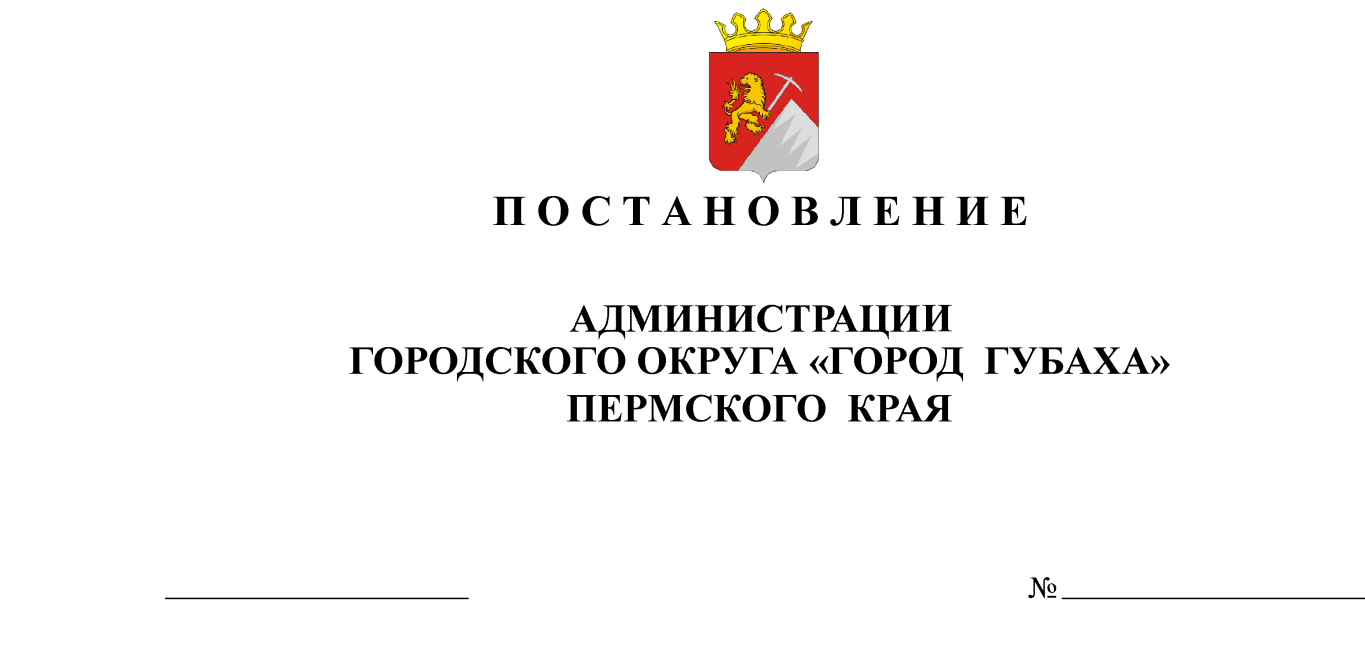 В соответствии с пунктом 4 статьи 17 Федерального закона от 06 октября . № 131-ФЗ «Об общих принципах организации местного самоуправления в Российской федерации», решением Губахинской городской Думы 1 созыва от 31 октября 2013 г. № 125 «Об утверждении порядка принятия решений об установлении тарифов на услуги, предоставляемые муниципальными предприятиями и муниципальными учреждениями Губахинского городского округа Пермского края», решением тарифной комиссии Губахинского городского округа Пермского края (протокол от 21 сентября 2017 г. № 9), ПОСТАНОВЛЯЮ:Утвердить размер платы за услуги по обучению  муниципального автономного учреждения дополнительного образования «Детская школа искусств». Установить период действия размера платы за услуги по обучению  муниципального автономного учреждения дополнительного образования  «Детская школа искусств» с 01 октября 2017 года по 31 мая 2018 года. Постановление опубликовать на официальном сайте города Губахи в информационно-телекоммуникационной сети «Интернет». Постановление вступает в силу с 1 октября 2017 года. Контроль за исполнением постановления возложить на начальника управления культуры, спорта, молодежной политики и туризма И.В. Зоркину. Глава города Глава администрации                 					         Н.В. ЛазейкинУТВЕРЖДЕНпостановлением администрацииот               №Размер платы за услуги по обучению в МАУ ДО «Детская школа искусств»№Наименование услугСтоимость,(руб.)1Фортепиано500-002Аккордеон450-003Баян450-004Саксофон500-005Хореография500-006Класс общего эстетического развития детей500-00